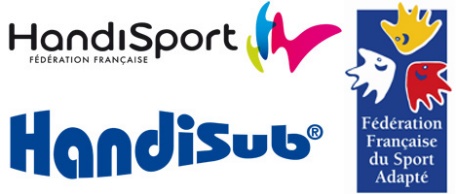 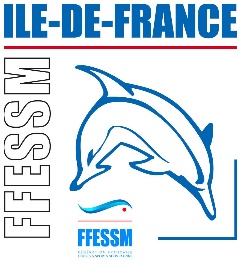 SEJOUR HANDISUB EGYPTE AVRIL 2024 La Commission Technique Régionale IDF organise un séjour Plongée Handisub à Hurghada du 13 au 20 Avril. Durant cette sortie, il sera possible de préparer et valider des niveaux d’encadrement notamment EH2, ainsi que des niveaux de plongeurs PESH. Hébergement à l’hôtel Amarina 5 * de Safaga du samedi 13 avril au samedi 20 avril. L’hôtel dispose de 3 « vraies » chambres accessibles PMR.https://www.amarinahotels.com/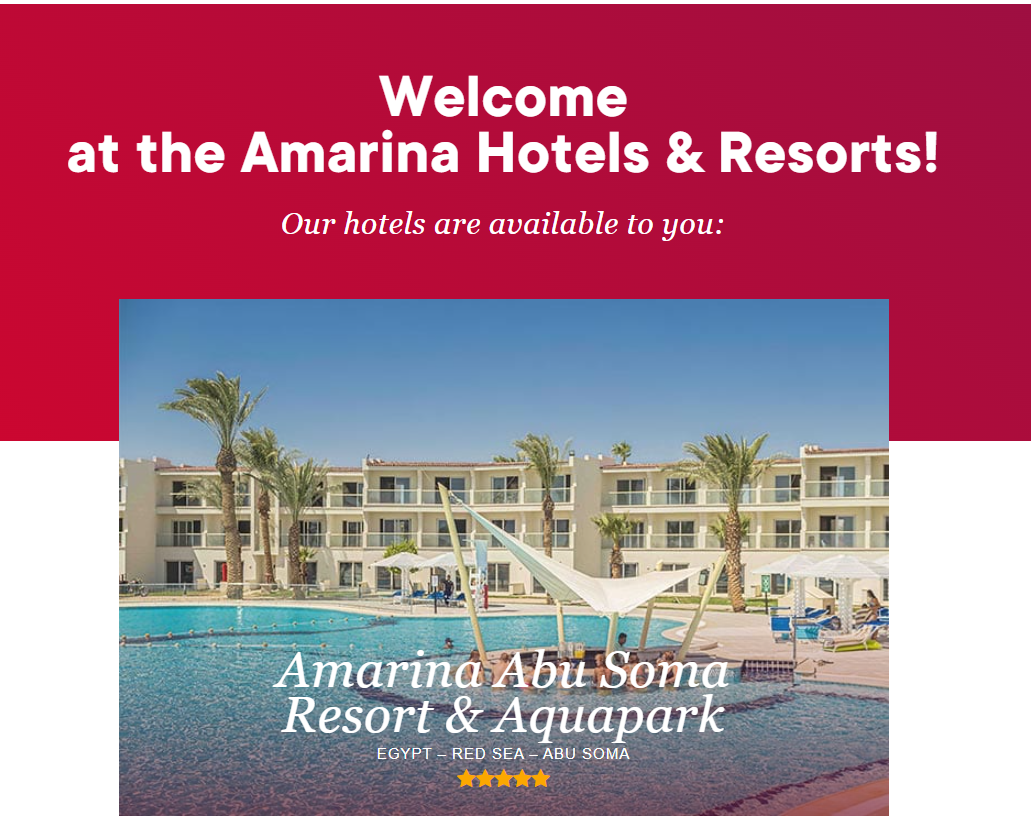 Plongées au club Dimensions Bleues de Nathalie Seguin du dimanche 14 au jeudi 19https://www.dimensions-bleues.com/Les sorties sont à la journée avec déjeuner sur le bateau Mise à disposition des bateaux ONDA (toilettes accessibles) et NEW REGHABForfait 5 jours/10 plongées autonomes, blocs 12L air et plombsLe tarif (sur une base de 4 plongeurs) s’élève à 756 €. (Valide jusqu’au 15/07/23) Il inclut : - Accueil et remise du visa à l’aéroport  - Les transferts aller-retour aéroport Hurghada-Safaga- l’hébergement 7 nuits en chambre double standard en ½ pension - le forfait 10 plongées – all inclusive Repas + 2 boissons à bord, taxes Ne sont pas compris : Le vol Pourboire de l’équipage Location de matériel de plongée Supplément chambre accessible pour 7 nuits / personne : +70€.        L’association O Vivre peut se charger de vous aider à réserver votre billet d’avion.Contact : Jean Christophe Boisseau : ovivr.asso@gmail.comAucune assurance annulation n’est prévue dans le coût de ce voyage. A vous de souscrire une assurance annulation adaptée (Lafont : pack voyage ou Top Loisir). Ceci est TRES fortement conseillé. http://cabinet-lafont.com/accueil/Garantie_Top_Ffessm.pdfLes inscriptions sont à effectuer dans le formulaire Google via le lien ci-dessous : Inscription Egypte Handisub Avril 2024 (google.com)Un acompte de 100EUR doit être versé pour prise en compte ferme de votre inscription. Ce règlement doit être exclusivement effectué par chèque à l’ordre de FFESSM ILE DE FRANCE. Merci de m’adresser vos chèques directement à :Florence MILLET 17 rue du Colonel Oudot 75012 PARIS Le nombre de places est limité. 1ers arrivés 1ers servis. Le tarif proposé n’est pas garanti au-delà du 15/07. 